Publicado en  el 31/10/2016 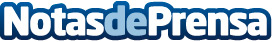 Disponible en YouTube el documental 'Before the Flood', producido por Leonardo DiCaprioLa película fue presentada en el Festival Internacional de Toronto a principios de septiembre, y fue estrenado ayer en el National Geographic. La gran novedad de este estreno es que el canal ha decidido distribuir el documental a través de YouTubeDatos de contacto:Nota de prensa publicada en: https://www.notasdeprensa.es/disponible-en-youtube-el-documental-before-the Categorias: Cine Ecología http://www.notasdeprensa.es